							                                                                                                               Załącznik ANr sprawy: 40/W/2024Nazwa zadania: Wykonanie i sukcesywna dostawa przez okres 3 lat etykiet na opakowania transportoweSpecyfikacja techniczna etykiet:Tabela 2 prezentuje wymiary rolki oraz sposób rozmieszczenia etykiet na podkładzie, użyto oznaczeń wymiarów określonych na rysunkach Rysunek 1  i Rysunek 2. Dodatkowo należy zwrócić uwagę na:a) Sposób konfekcji dla etykiet, gdzie wskazano konfekcjonowanie na roli: etykiety należy umieścić po stronie zewnętrznej rolki,  dolna krawędź etykiet wykazanych w Tabeli 2 ma być skierowana w kierunku rozwijania rolki b) Dodruk napisów na etykiety będzie realizowany na drukarce Godex EZ2250i oraz na Godex RT700i - dotyczy etykiet dla których w Tabeli 1 w kolumnie „Czy na etykietach będą dodrukowywane napisy przez drukarkę etykiet?” wskazano „TAK”

Tabela 3 prezentuje orientacyjną graficzną postać etykiet. a) Zamawiający dysponuje zaprojektowanymi w programie Corel Draw szablonami etykiet, na prośbę Wykonawcy pliki mogą zostać udostępnione celem dalszych prac projektowych.Tabela  Charakterystyka surowcaTabela 2 Parametry etykietTabela 3 Wzory graficzne etykiet (użyto oznaczeń etykiet z Tabeli 2)Rysunek 1 Oznaczenia wymiarów dla etykiet, 
strzałka prezentuje układ etykiet z Tabeli 2 względem kierunku rozwijania etykiet z roliRysunek 2 Oznaczenia wymiarów dla rolkiRysunek 3 Wymagania dla symbolu promieniowania jonizującego
- Grubość obwódki stanowi 6% wysokości zewnętrznego trójkąta równobocznego.
- Tło żółte powinno stanowić nie mniej niż 50% powierzchni trójkąta.
- Odległość lewego rogu trójkąta od dołu i lewej strony etykiety: 2mm.Oznaczenie surowcaCharakterystyka ogólnaCzy na etykietach będą dodrukowywane napisy przez drukarkę etykiet?Dodatkowe cechy surowcaAPapier termicznyTAKMateriał wierzchni:Biały, bezdrzewny papier drukarski z powłoką termiczną o wysokiej czułości, zapewniający dobra rozdzielczość obrazu, lub etykiety foliowe z lakierem TTRBPapier półbłyszczący z klejem kauczukowymTAKEtykiety foliowe z lakierem TTR  z mocnym klejemCPapier półbłyszczący z klejem kauczukowymNIEEtykiety foliowe z lakierem TTR  z mocnym klejemNr etykiety i nazwaNr etykiety i nazwaRysunek 1
wymiary etykiety
E x F
 szerokość 
x
wysokość
[mm]Sposób umieszczenia etykiet na rolce Użyte kolory/ dodatkowe wymagania
Oznaczenie surowca 
(patrz Tabela 1)Konfekcjonowanie etykietRysunek 1
rozmiar A
stały w obrębie rolki
 [mm]
Rysunek 1
rozmiar Bmax
[mm]
Rysunek 2rozmiar C
min / max[mm]Rysunek 2
rozmiar Dmax[mm]
lub 
max ilość etykiet na rolce
 [szt]E1AEtykieta czysta
„adresówka mniejsza”100 x 130Rogi etykiety zaokrągloneArolka2 - 5
11440 / 80160 mmE1BEtykieta czysta
„hurtownia”100 x 130Rogi etykiety zaokrągloneArolka2 - 5
11440125 mmE2AEtykieta czysta  “adresówka większa” 104 x 150Rogi etykiety zaokrągloneArolka2 - 5
11440 / 80160 mmE2BEtykieta czysta  
“lotnicza” 104 x 150Rogi etykiety zaokrągloneArolka2 - 5
11440125 mmE3wstrzymaneE4Etykieta “Radioactive II” 104 x 150a) Rogi etykiety zaokrągloneb) Kolory
Pantone 109 (żółty)Pantone 186 (czerwony)
C-0, M-0, Y-0, K-100 (czarny)
Brolka2 - 5
11440 / 80160 mmE5Etykieta “Radioactive III”  104 x 150a) Rogi etykiety zaokrąglone
b) Kolory:
Pantone 109 (żółty)Pantone 186 (czerwony)
C-0, M-0, Y-0, K-100 (czarny)Brolka2 - 5
11440 / 80160 mmE6wstrzymaneE7Etykieta “UN 2910”104 x 150a) Rogi etykiety „ostre”
b) Kolory:Pantone 186 (czerwony)
C-0, M-0, Y-0, K-100 (czarny)
Ca) rolka (wymagana perforacja) lub b) etykiety luzem
dowolnydowolnydowolny1000 sztE8Etykieta 
"MISCELLANEOUS"104 x 150a) Rogi etykiety zaokrągloneb) Kolory:
C-0, M-0, Y-0, K-100 (czarny)Brolka2 - 5
11440 / 80160 mmE9wycofaneE10wycofaneE11Etykieta „Kielich”100 x 100a) Rogi etykiety „ostre”
b) Kolory: 
C-0, M-94, Y-100, K-0 (czerwony)Crolkadowolnydowolnydowolny500 sztE12Etykieta „Strzałki ”  100 x 100a) Rogi etykiety „ostre”
b) Kolory:
Czerwony (C-0 M-94 Y-100 K-0)Crolkadowolnydowolnydowolny500 sztE1A, E1B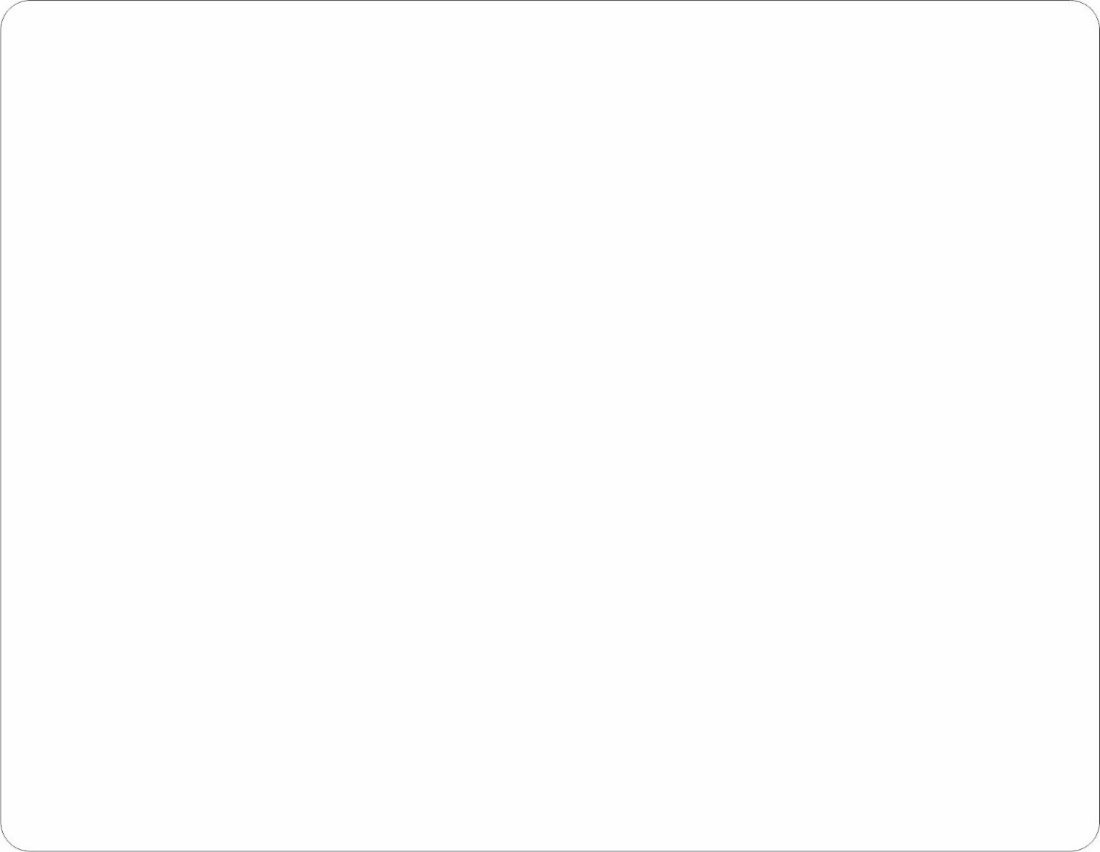 E2A, E2B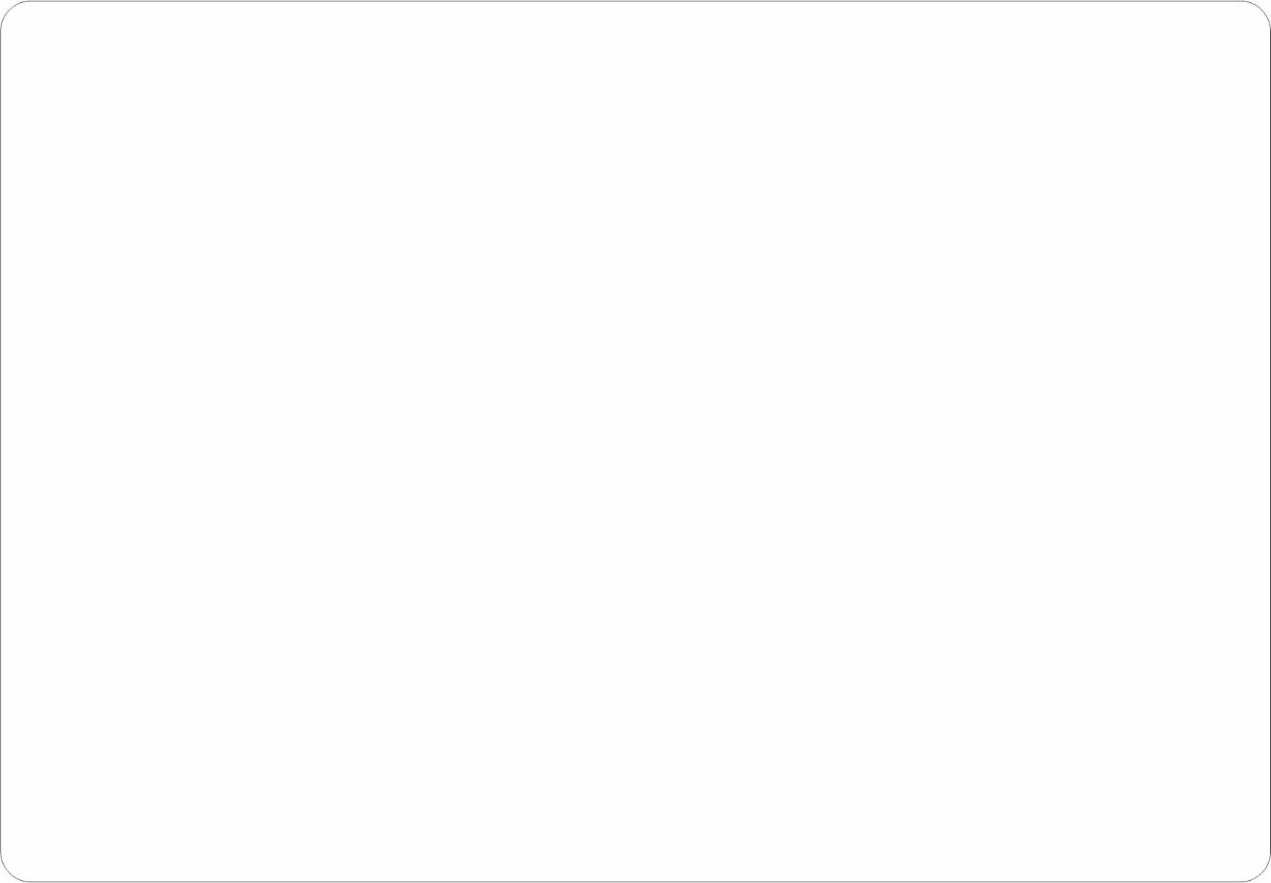 E3wstrzymaneE4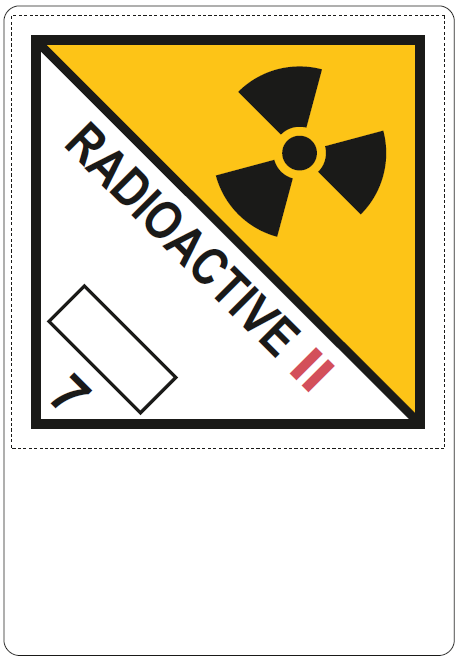 E5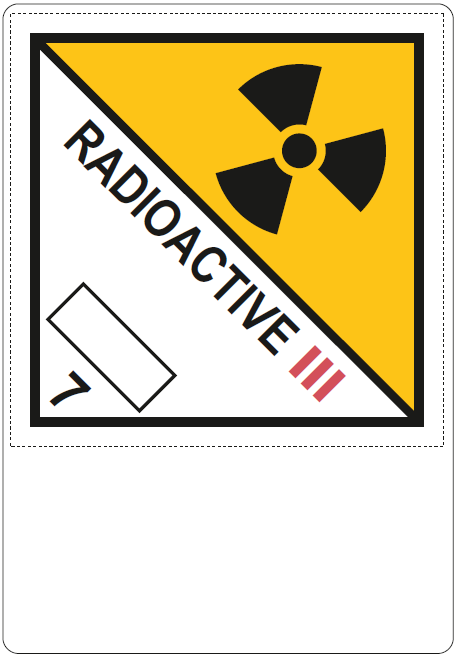 E6wstrzymaneE7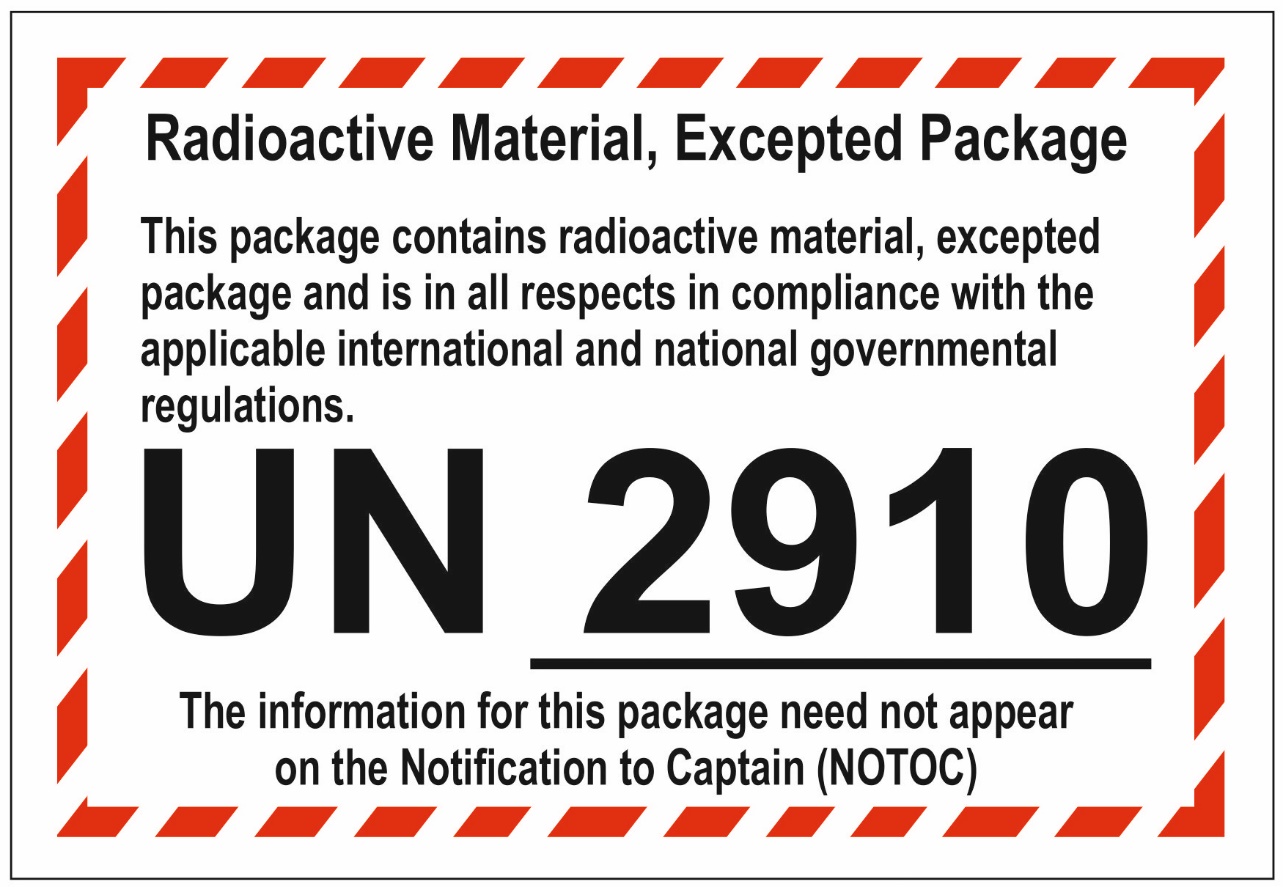 E8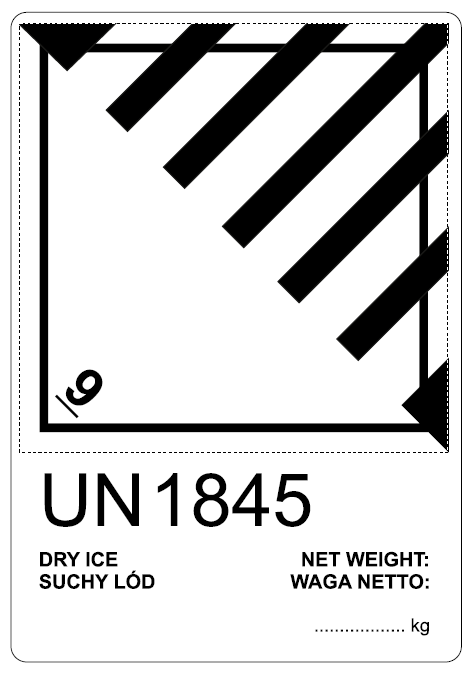 E11
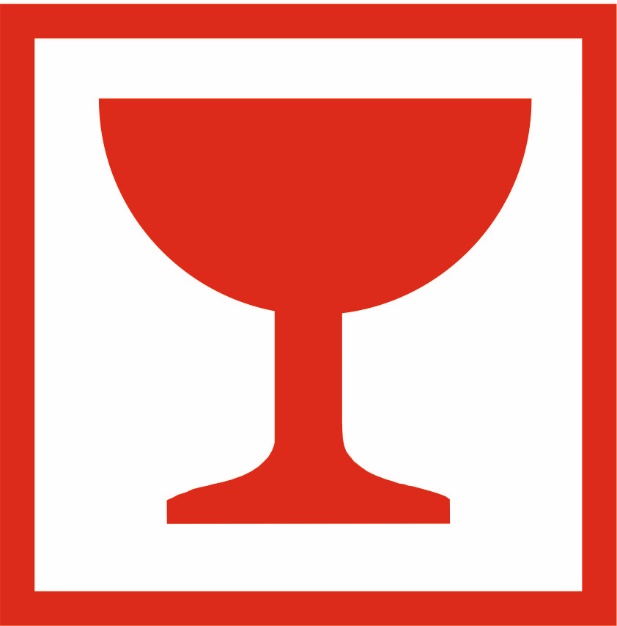 E12
